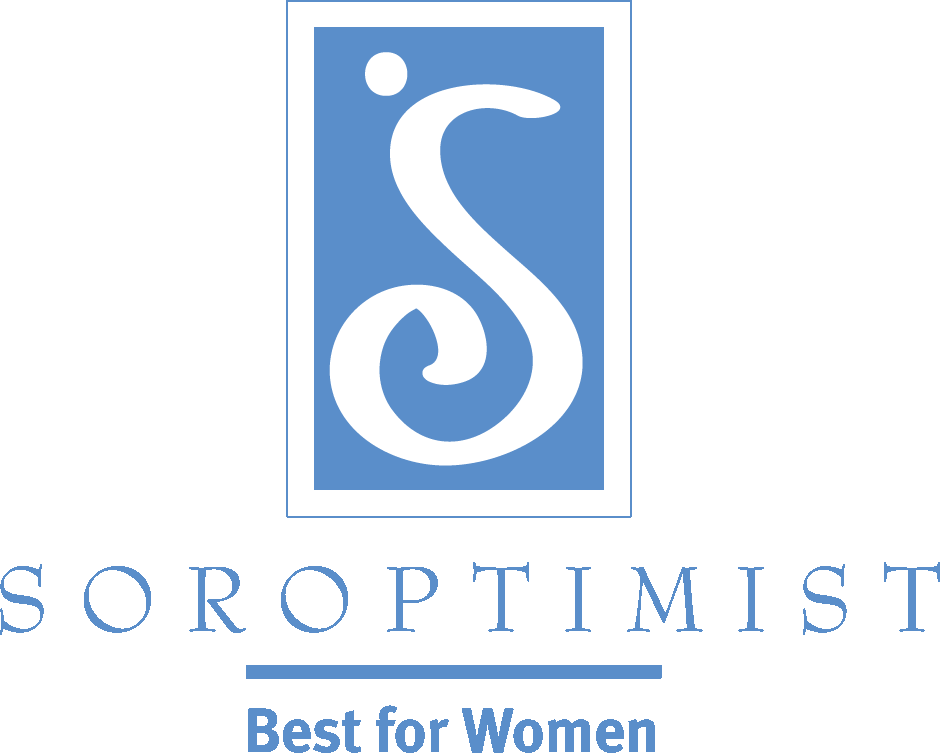 Soroptimist International of the AmericasSoroptimist Member Capacity InventoryOverview & Suggestions for UseWhat does every member of your club bring to the table? A capacity inventory is an indispensible tool for clubs—it helps members to learn about each other’s strengths and assets. It uncovers a great pool of already-existing resources that you can mobilize to approach problems and projects! Consider using this inventory at the start of each club year, to generate a positive dialogue about your club’s strengths before getting bogged down in daunting conversations about the things you need to accomplish! This will change the conversation and boost morale; when you do begin talking about problems and projects, you’ll already know what resources your club has on hand that will help you solve them.Ask every member to fill out the form below—remember, if you don’t ask outright, you could never learn what hidden talents a club member has! Each member may have experiences from previous volunteer work, jobs, faith-based or community activities, which have given her skills relevant to the club’s work. But not everyone feels comfortable talking about her abilities and experiences or speaking up in a club meeting. This process allows each member to think about and share what she has to offer to the club, as well as what she wants to learn!Once everyone has completed the capacity inventory survey, have an officer or committee review the inventory sheets, and share the findings with the club! You may be surprised to learn about all of the abilities and experiences your members bring with them. From there, you can match up members who can work collaboratively on projects related to skill sets they share, and you can pair members who may be able to teach each other something new! Find ways to apply the resources your club members hold to your big goals and projects. This inventory will make problem-solving easier, and will lead to personal growth and relationship-building as members learn from one another.This tool can also be an invaluable way to get to know a new or prospective member. As part of her orientation, ask a new member to fill out the form. Once you know her skills and interests, you can assign her to committees that you know she’ll enjoy, and introduce her to members that may be able to train her or learn something new from her!Taking the time to conduct a capacity inventory survey and really evaluate the results will invigorate the club’s ability to problem-solve. It will reveal even more of the value that each and every member brings to the group, and with good planning, you can mobilize these resources to conduct even more successful projects that will have a greater impact on the lives of women and girls!References:Asset-Based Community Development Institute, A Guide to Capacity Inventories: Mobilizing the Community Skills of Local Residents. ACTA Publications, Chicago. 1997.Beaulieu, Lionel J., Mapping the Assets of Your Community:  A Key Component for Building Local Capacity. Southern Rural Development Center, Mississippi State. June 2002.Capacity Inventory WorksheetName: __________________________________________Please fill out the form below so we can get to know you better! Indicate skills you have, skills you’re willing to share with and teach others, and skills you’d like to learn. *Designate with a star what you consider your “Top 3” skills.Are there any other skills not listed above you have, are willing to teach, or want to learn as part of your Soroptimist membership?Skill/AbilityI have this experience/skillI am willing to share/teach this skillI would like to learn this skillProgramKnowledge of women’s health issuesKnowledge of sex trafficking issuesKnowledge of domestic violence issuesCollege admissions/financial aid processSocial services/counselingMentoring/working with girlsFinance/tax adviceChild careEntrepreneurshipCareer counselingPresentation/public speakingEvent planningVolunteer managementAdvocacyLive Your Dream Award procedures/reportingMembershipExperience with recruitmentHospitalityInterpersonal skillsNetworking/‘working a room’Managing  correspondence/‘following up’Training/providing orientationTracking trends/calculating retentionIntergenerational communicationConflict resolution/mediationFundraisingGrant writingWriting appeals for donationsComfortable asking for donationsUnderstand SIA donations – Laurel Society, Club Giving, Dec. 10 Appeal, etc.Writing acknowledgementsPublic AwarenessNewsletter content developmentNewspaper writing/journalismLetters to the EditorPress releaseVideo productionSkill/AbilityI have this experience/skillI am willing to share/teach this skillI would like to learn this skillGraphic DesignMarketing/advertisingSocial mediaLeadership/Club AdministrationWorkshops/leadership trainingHave sat on a committeeHave chaired a committeeGiving certificates/recognitionBookkeepingFiling/archivesWriting business lettersDeveloping business plansLegalTaxes/501(c)3Leading meetingsOrganizational skillsSIA Procedures/BylawsPurchasing/SalesTranslatingTechnologyUsing the internetEmailSIA Website – logging in, etc.Using LiveYourDream.orgAdobe Photoshop/Indesign/IllustratorDatabase managementWebsite design and content developmenthtml/Java/Dreamweaver/FlashIT/help desk supportMicrosoft Office – Word/Excel/PowerpointArts/CreativeBeautician/barberCatering/bakingCeramics/potteryDanceDrawing/paintingGardeningJewelry makingKnitting/crochet/macrameMusic/theater/performancePhotographyPlaying an instrumentPoetryQuiltingSewingYogaConstruction skillsConnections – Do you have a contact or relationship with any of the following:Colleges/universitiesTrade schoolsSecondary schoolsDomestic violence sheltersSocial service providersGirl Scouts/other girl-focused organizationsLocal business